Canada Life   Postfach 1763   63237 Neu-Isenburg
MKT-BAS2021 KdFrauPetra MusterfrauMusterstraße 1012345 MusterstadtKontakt: KundenserviceTelefon:	06102-30618-00Telefax:	06102-30618-01E-Mail:	kundenservice@canadalife.deInternet:	www.canadalife.deDatum:	Oktober 2021Ihr Ansprechpartner:Muster Makler GmbHMusterstraße 1 12345 MusterstadtTelefon: 01234/123456Jetzt Steuervorteil 2021 für Ihre Basisrente sichern!Versicherungsnehmer: 	Petra Musterfrau Versicherungsschein-Nr.: 	1111111ASehr geehrte Frau Musterfrau, mit der Basisrente GENERATION basic plus haben Sie sich für die steuerlich geförderte Variante der Altersvorsorge entschieden. Verpassen Sie Ihrer Rente dieses Jahr noch einen Schub. Mit einer Zuzahlung nimmt Ihre Basisrente nochmal richtig Fahrt auf – und Sie sichern sich damit deutliche Steuervorteile. 2021 können Alleinstehende Beiträge bis zu 25.787 € steuerlich ansetzen, Verheiratete bis zu 51.574 €. Füllen Sie einfach das beiliegende Formular mit Ihrem Zuzahlungswunsch aus und schicken Sie es bis zum 21.12.2021 an uns zurück. Sie können die Zuzahlung auch online unter www.canadalife.de/kunden/zuzahlung-erhoehung-basisrente beantragen. Hier finden Sie übrigens weitere nützliche Informationen rund um das Thema. 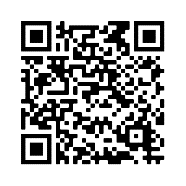 Sollten Sie Fragen haben, wenden Sie sich gerne an Ihren persönlichen Ansprechpartner unter: 01234-123456.Ihr Canada Life-TeamPS: Sie haben auch einen Basisrentenvertrag bei uns, den Sie monatlich besparen. Diesen können Sie selbstverständlich auch direkt und online anpassen.